This Matter having been opened to the Court by Assistant Prosecutor , on behalf of , Prosecutor of  County, in the presence of
 , Esq., appearing on behalf of , and the Court having considered the report of , dated , and Having Found that the NGRI acquittee has been noncompliant with clinical conditions of release, and failed to meet the conditions of the discharge plan and/or Court Order dated , andHaving Found previously that the acquittee is dangerous to self, others, or property as a result of mental illness, andHaving Found that the NGRI acquittee was evaluated at  screening service on  and the screening service or treating psychiatrist having certified that the acquittee poses a substantial risk of danger to self, others, or property by reason of mental illness and is no longer considered appropriate for treatment in the community, and Having Found by a preponderance of evidence the NGRI acquittee currently meets criteria for inpatient hospitalization due to their dangerousness as a result of mental illness,It is on the  day of , 20  Ordered that:The conditional release of the NGRI acquittee is revoked and the status of the NGRI acquittee is converted from conditional release under N.J.S.A. 2C:4-8(b)(2) to commitment under N.J.S.A. 2C:4-8(b)(3). The NGRI committee shall be committed into the care and custody of the Commissioner of the Department of Health to be confined to an appropriate institution where the committee shall undergo treatment for their dangerousness to self, others, and property as a result of mental illness; and Upon the identification of appropriate and available facility for admission that the facility and county adjuster contact this court and counsel listed below to provide notice of where the committee is receiving services; andA copy of this order shall be provided to any facility in which the committee is receiving services.All of the records of the NGRI committee’s treatment in the community be provided to the treating physician at the designated facility within  days of this Order by .  If the NGRI committee is provided services at a State psychiatric hospital, then the community provider shall provide the Office of Court Coordination all of the treatment records. Periodic review hearings shall be held pursuant to N.J.S.A. 2C:4-8(b) to determine if the committee continues to be dangerous to self, others, or property as a result of mental illness and whether they continue to require involuntary confinement in an institution.   (Any additional conditions as ordered by the court) A review hearing on this matter shall be set for .Reports for the hearing to Court and counsel are due on .The NGRI acquittee’s maximum period of commitment or supervision under N.J.S.A. 2C:4-8 of  years and  months terminates on .A copy of this Order will be forwarded to the County Adjuster’s Office by the Clerk of the Court within two (2) days of its signing.  Interpreter needed?	 Yes	 No	If yes, language    ADA accommodation needed?	 Yes	 No	If yes, describe   Contact List attachedAttorney NameAttorney NameAttorney NameNJ Attorney ID NumberNJ Attorney ID NumberNJ Attorney ID NumberNJ Attorney ID NumberNJ Attorney ID NumberAddressTelephone NumberTelephone NumberTelephone NumberTelephone NumberAttorney for Attorney for In the Matter ofIn the Matter ofIn the Matter ofIn the Matter ofIn the Matter ofIn the Matter ofIn the Matter ofSuperior Court of New Jersey Superior Court of New Jersey Superior Court of New Jersey Superior Court of New Jersey Law Division – Criminal PartLaw Division – Criminal PartLaw Division – Criminal PartLaw Division – Criminal Part County  County  County Indictment Number:Indictment Number:NGRI Docket Number:NGRI Docket Number:NGRI Docket Number:Criminal ActionOrder Revoking Conditional Release Status 
of NGRI AcquitteeCriminal ActionOrder Revoking Conditional Release Status 
of NGRI AcquitteeCriminal ActionOrder Revoking Conditional Release Status 
of NGRI AcquitteeCriminal ActionOrder Revoking Conditional Release Status 
of NGRI AcquitteeCriminal ActionOrder Revoking Conditional Release Status 
of NGRI AcquitteeCriminal ActionOrder Revoking Conditional Release Status 
of NGRI AcquitteeCriminal ActionOrder Revoking Conditional Release Status 
of NGRI AcquitteeCriminal ActionOrder Revoking Conditional Release Status 
of NGRI AcquitteeCriminal ActionOrder Revoking Conditional Release Status 
of NGRI AcquitteeCriminal ActionOrder Revoking Conditional Release Status 
of NGRI AcquitteeCriminal ActionOrder Revoking Conditional Release Status 
of NGRI AcquitteeCriminal ActionOrder Revoking Conditional Release Status 
of NGRI AcquitteeDate JudgeProsecutor’s Office:Prosecutor’s Office:Prosecutor’s Office:Prosecutor’s Office:Prosecutor’s Office:Defendant’s Attorney:Defendant’s Attorney:Defendant’s Attorney:Defendant’s Attorney:Defendant’s Attorney:NameNameNameNameAddressAddressAddressAddressAddressAddressTelephone NumberTelephone NumberTelephone NumberTelephone NumberTelephone NumberTelephone NumberTelephone NumberTelephone NumberFaxFaxEmailEmailEmailEmail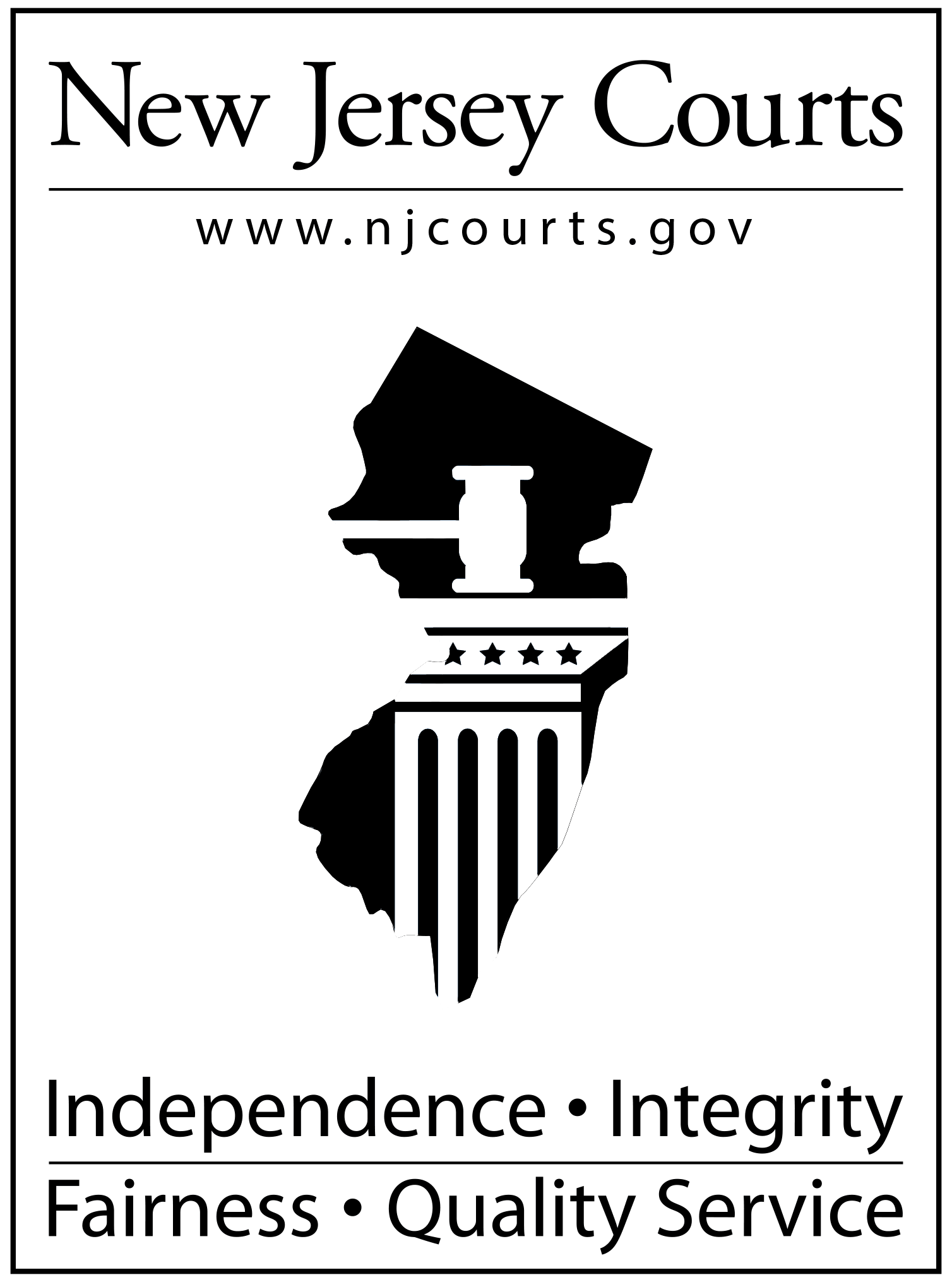 New Jersey JudiciaryKrol Order Contact ListIn the Matter of County  County Prosecutor:Prosecutor:Prosecutor:Defendant’s Attorney:Defendant’s Attorney:Defendant’s Attorney:NameNameTelephone NumberTelephone NumberTelephone NumberTelephone NumberEmailEmailProvider Agency:Provider Agency:Provider Agency:Provider Agency:NameProvider Agency CEOProvider Agency CEOProvider Agency CEOTelephone NumberTelephone NumberEmailCourt Contact:Court Contact:Court Contact:NameTitleTelephone NumberTelephone NumberEmail